Initial Adviser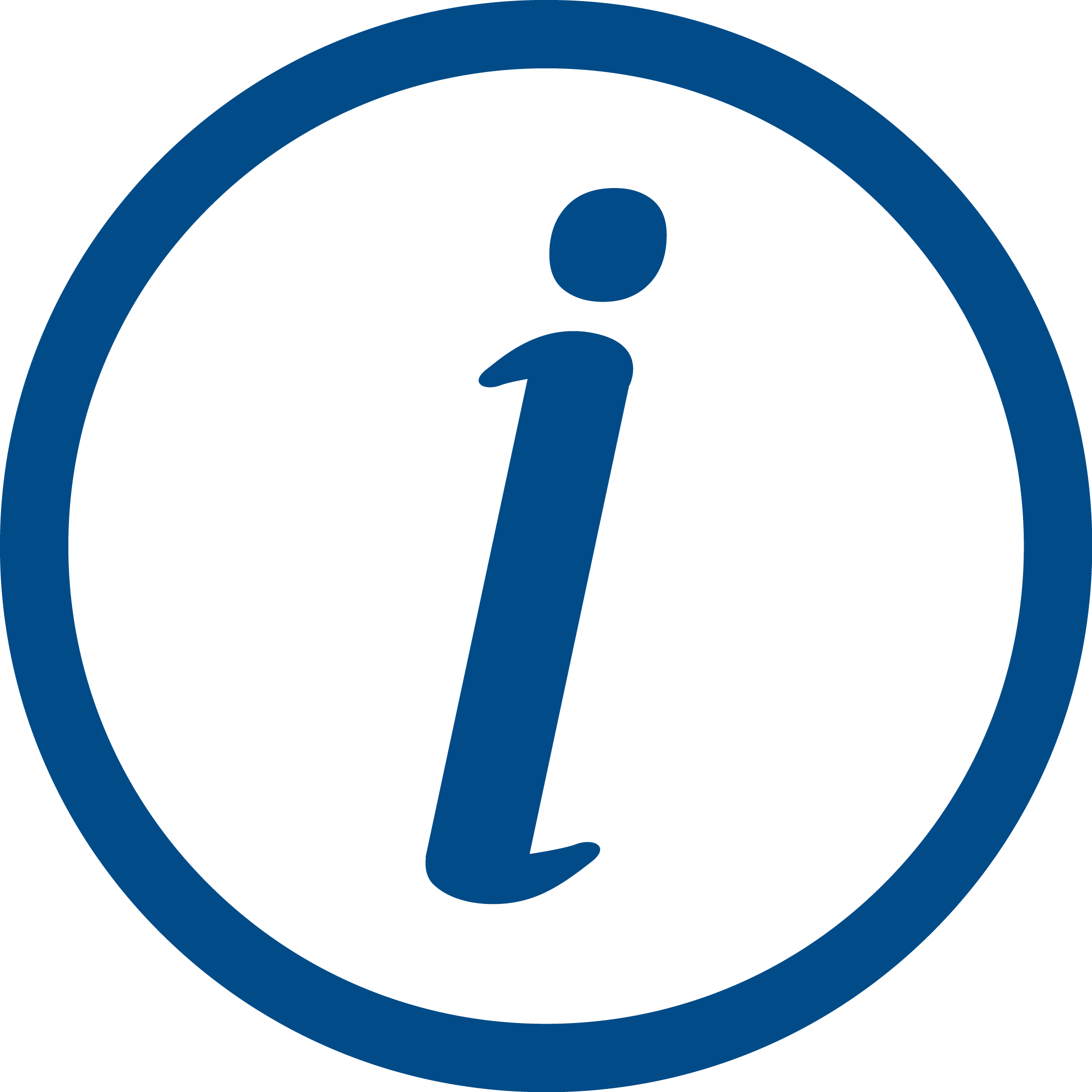 What will you do?complete an introduction to Citizens Advice and training for your roletalk to clients over the phone, face to face or online to explore the initial problems they’ve come for help withfind information about the clients’ problems and explain this to themsend clients information and initial advice via phone or emailwrite a summary of the clients’ problems and what action you’ve takensignpost or refer a client for further support and adviceSome examples of what you could do: find the information online that explains how to apply for universal credit and explain it to themhelp a client who requires assistance with the cost of livingidentify what steps a client can take to resolve their problem with a housing repair issuehelp a client find and understand what steps they can take if they have a problem at work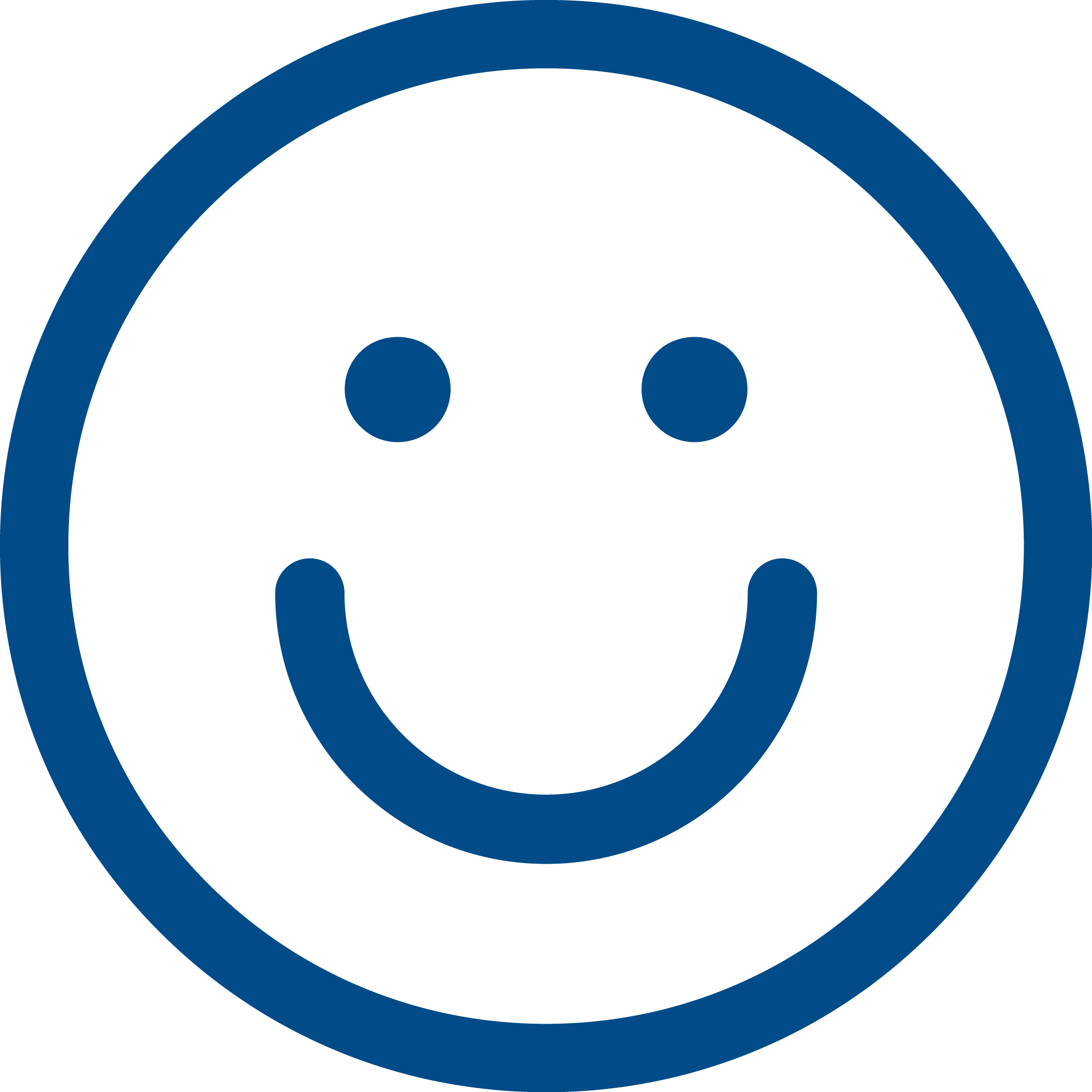 What’s in it for you?make a real difference to people’s lives learn about a range of issues such as benefits, debt, employment and housingbuild on valuable skills such as communication, listening and analysingincrease your employabilitywork with a range of different people, independently and in a team.have a positive impact in your community.obtain a Citizens Advice certificate in your roleAnd we’ll reimburse expenses too.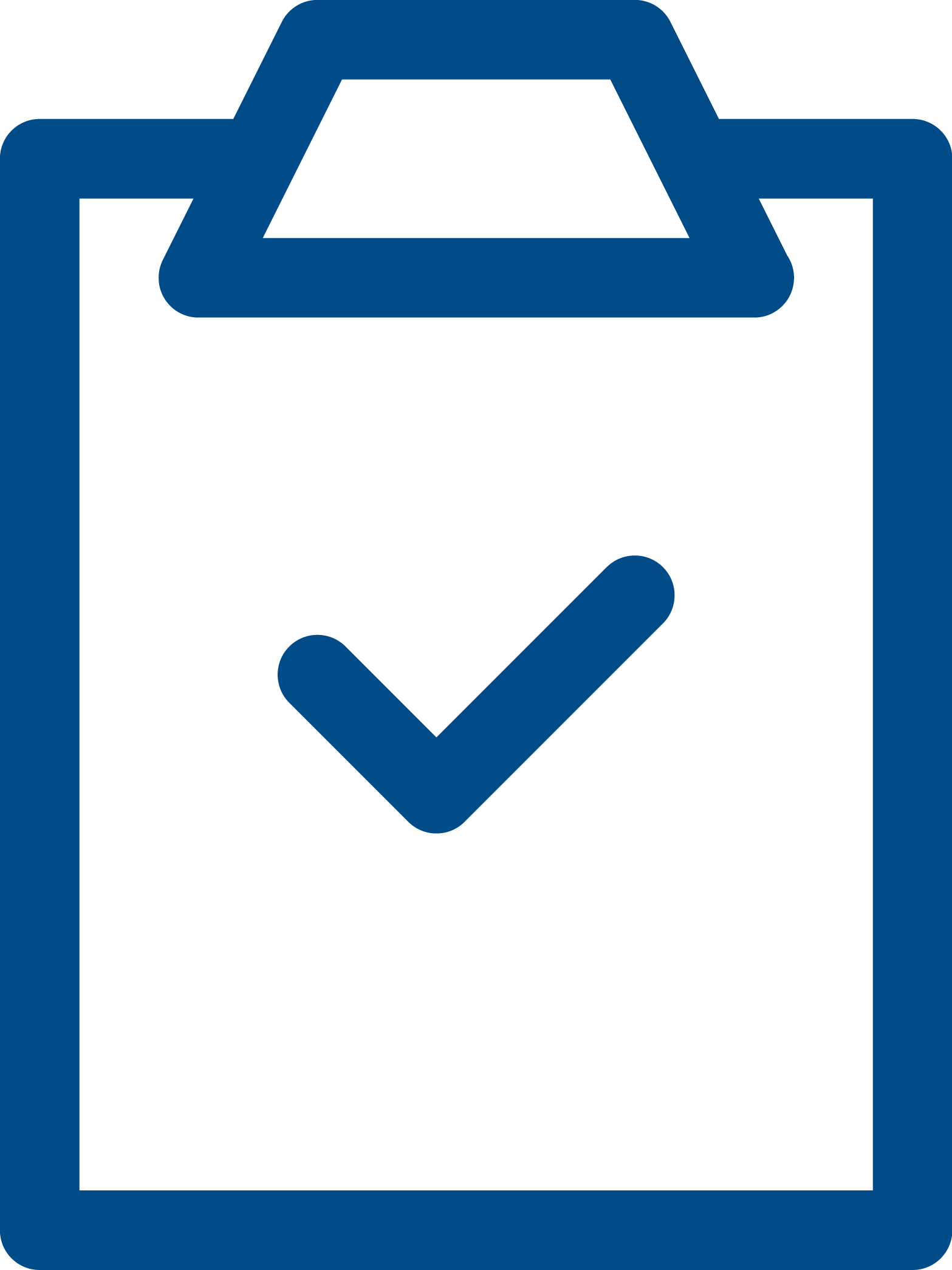 What do you need to have?You don’t need specific qualifications or skills but you’ll need to:be friendly and approachablebe non-judgmental and respect views, values and cultures that are different to your ownhave good listening skillshave excellent verbal and written communication skillshave good maths and IT skillsbe able to understand information and explain it to othersbe willing to learn about and follow the Citizens Advice aims, principles and policies, including confidentiality and data protectionbe willing to undertake training in your role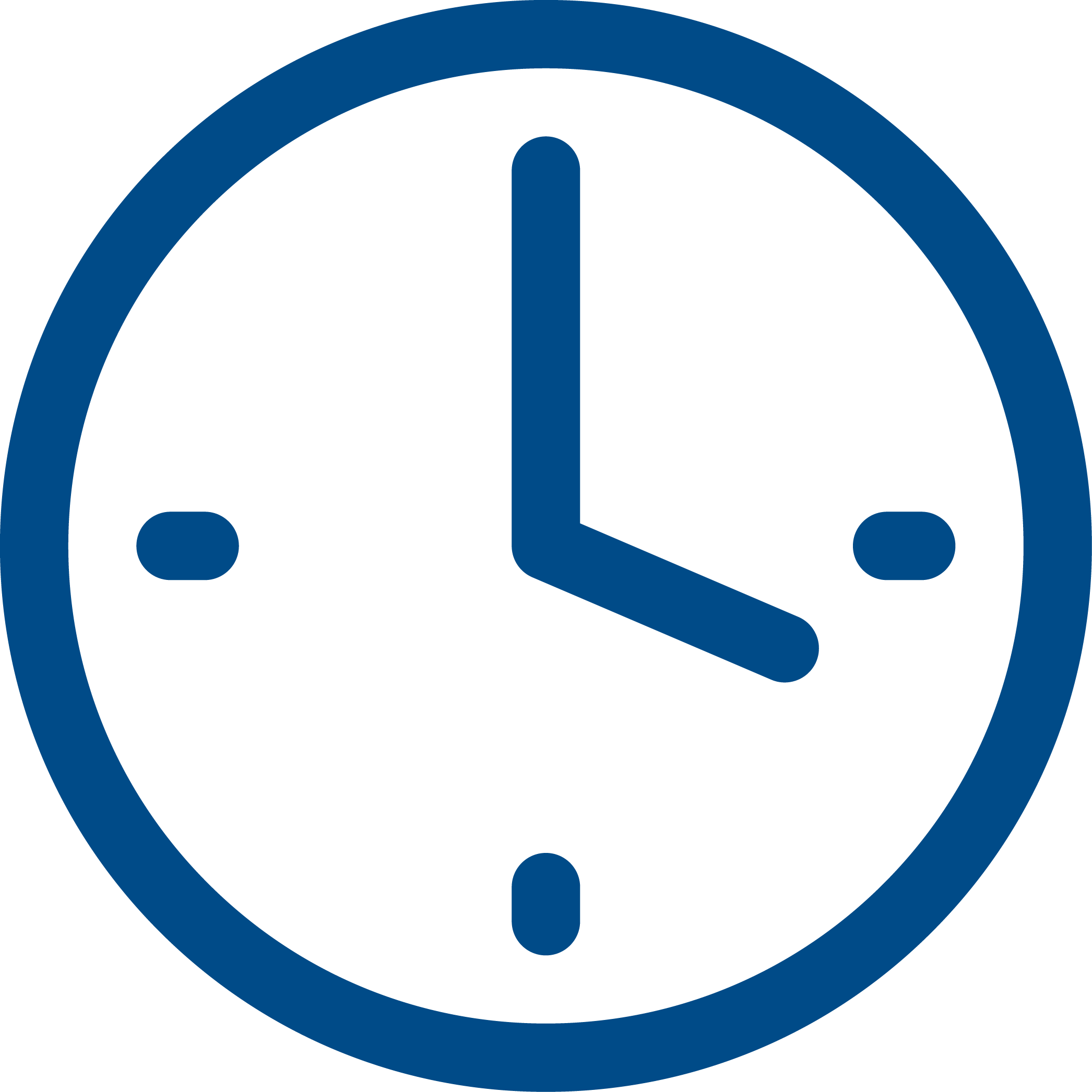 How much time do you need to give?During initial training which takes around 8 weeks we ask for a regular commitment of 1 day per week to complete training online, attend training sessions and complete practical tasks.Once trained ideally we ask for a minimum of 7 hours per week, which can be over one day or spread over two days, for at least 12 months. We can be flexible so come and talk to us.There will also be an opportunity to progress to a full generalist Adviser at a later date.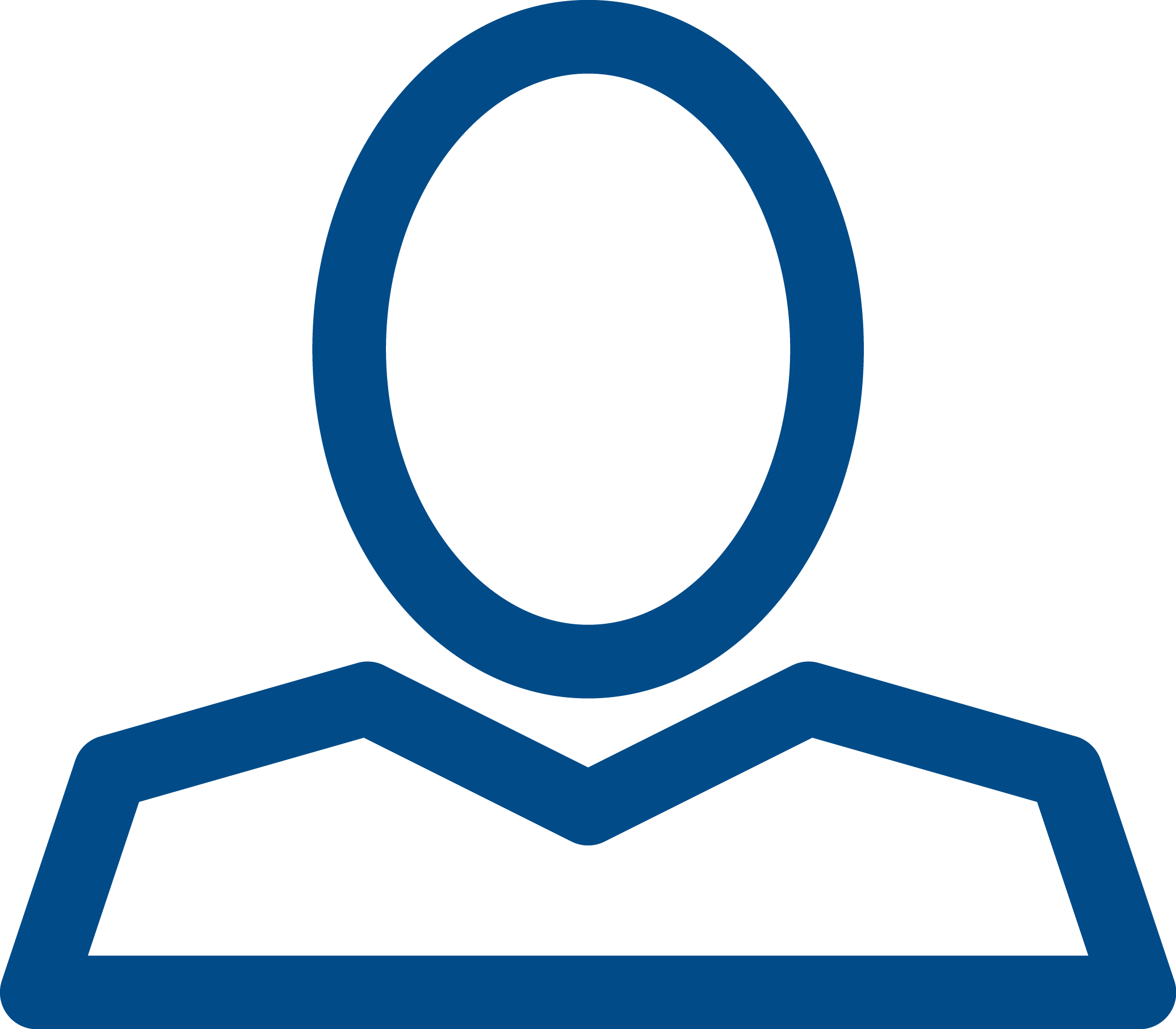 Valuing inclusionOur volunteers come from a range of backgrounds and we welcome applications from disabled people, people with physical or mental health conditions, LGBT+ and non-binary people, and people from Black Asian Minority Ethnic (BAME) communities.If you are interested in becoming an initial adviser and would like to discuss flexibility around location, time, ‘what you will do’ and how we can support you please contact us.  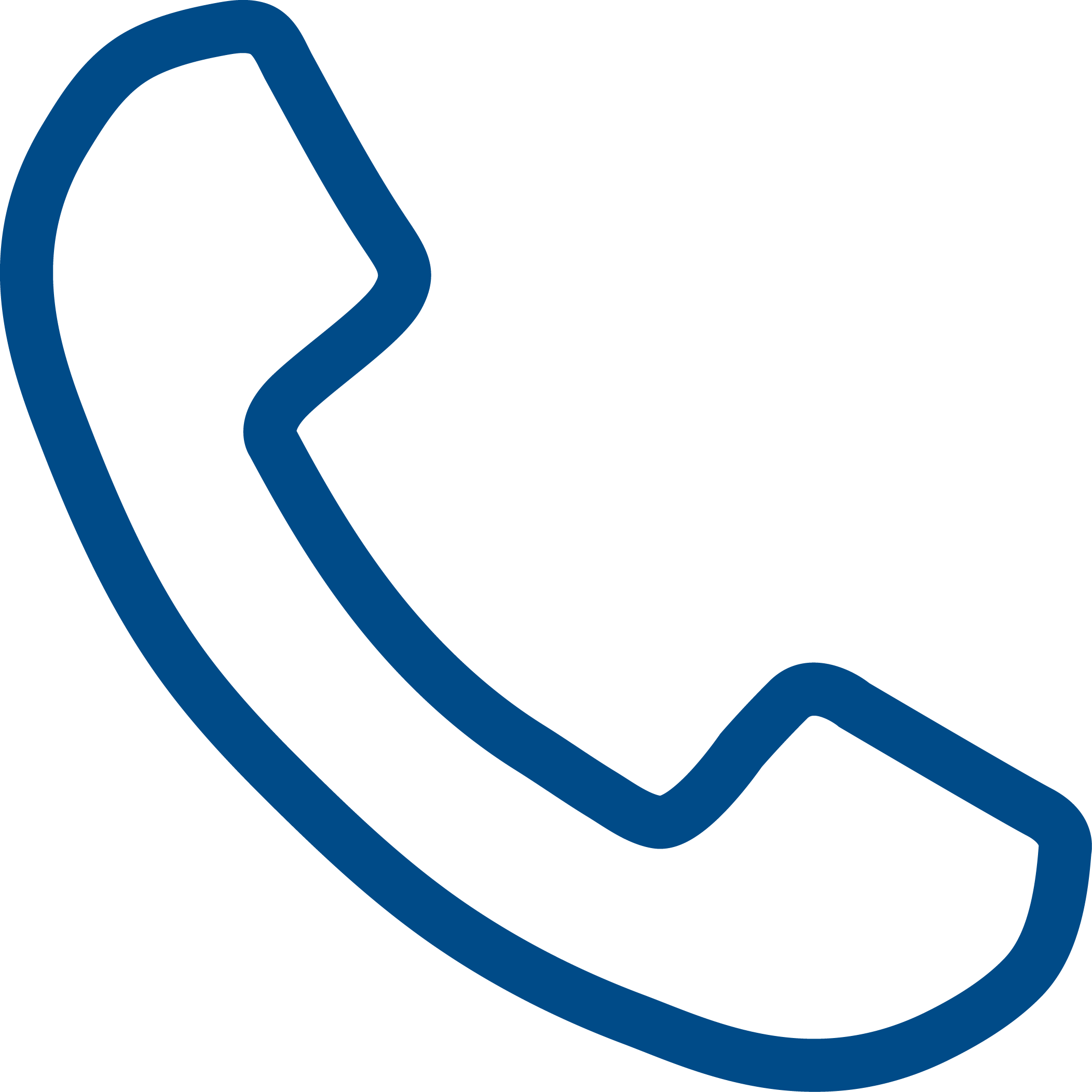 Contact details 01527 579775 and ask for Jayne or email training@cabr.org.uk